Professional Experience Evidence LogEDEC103: Pedagogy of Play: Prex 10 days (children birth - 5 years)TEACHER EDUCATION STUDENTS UNE ID NUMBER:		EARLY CHILDHOOD CENTRE:				DATES OF PLACEMENT:	from			to		SUPERVISING TEACHER(S):		AGE GROUP:		PROGRAM: Bachelor of Education (Early Childhood Primary) (please tick):	INTERNAL	or			EXTERNALGeneric PREX Evidence LogUnit Specific Evidence Log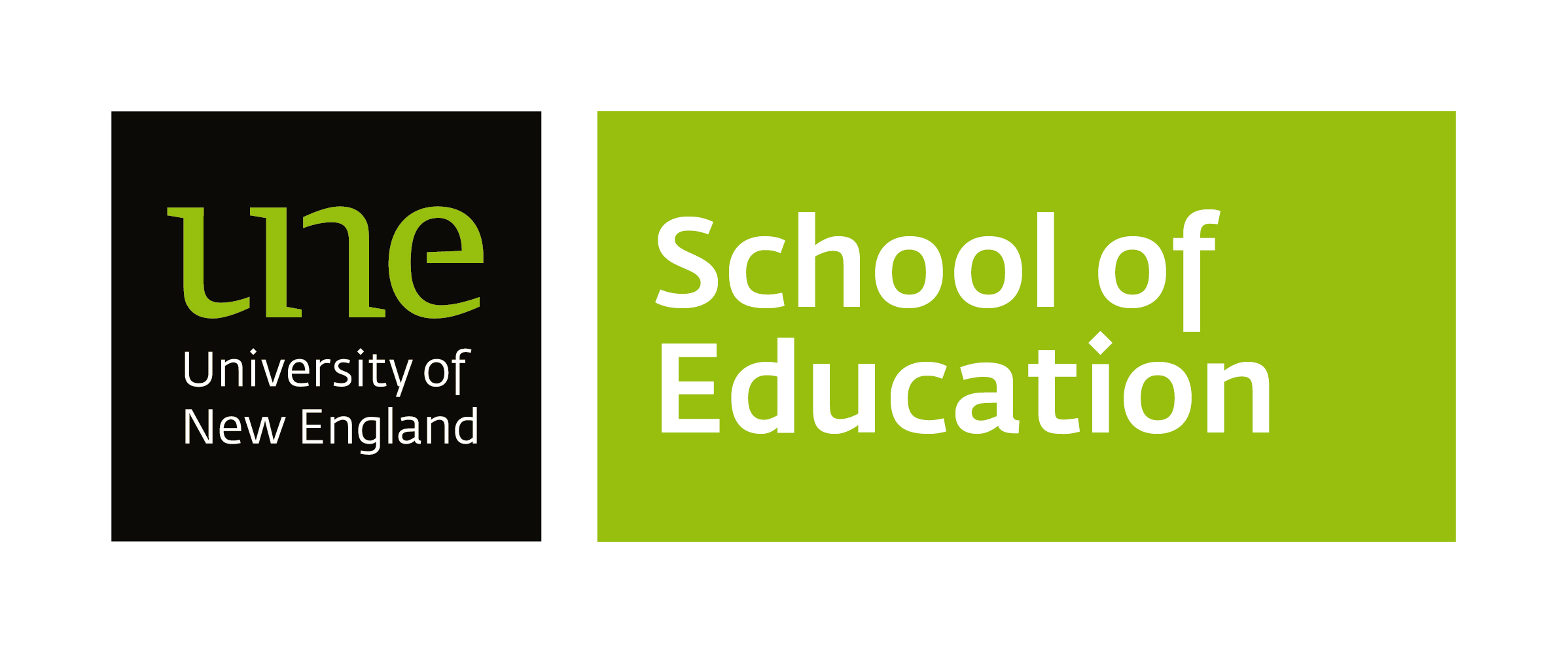 ACECQA Specification One:1. Psychology and child developmentEvidencelearning, development and careRecognises and responds to children’s learning and development1.3 social and emotional developmentResponds in appropriate ways to the social and emotional needs of children.1.4 child health, wellbeing and safetyCreates a healthy and safe supporting environmentSupports each child’s health needsImplements effective hygiene and health practicesSupervises children to ensure safety Minimizes risks For example, nappy change, follow hygiene procedures 21.11.20141.6 diversity, difference and inclusivityCommunicates effectively with culturally diverse persons Promotes inclusion Respects diversityACECQA Specification Two:2. Education and curriculum studiesEvidence2.1 Early Years Learning FrameworkApplies the principles, practices and outcomes of the EYLF 2.9 curriculum planning, programming and evaluation.Demonstrates ability to link observations and their interpretation to curriculum planning, Demonstrates implementation of a planning and assessment cycleDemonstrates ability to evaluate overall planningACECQA Specification Three:3. Early Childhood pedagogiesEvidence3.2 play based pedagogiesCreates an environment for play Supports and facilitates children’s play and learning For example, provided a range of natural resources in sand pit 19.11.20143.3 guiding behaviour / engaging young learnersCommunicates positively with children Interacts positively with children Supports and respects children Maintains the dignity and rights of children 3.4 teaching methods and strategiesFosters an environment for holistic learning and development3.5 catering to children with diverse needs and backgroundsReflects cultural awareness in work practice ACECQA Specification Four:4. Family and community contextEvidence4.2Demonstrate a developing knowledge, respect and understanding of children’s social, ethnic, cultural, linguistic and religious backgrounds and how these factors may affect learningACECQA Specification Five:5. History and philosophy of early childhoodEvidence5.2 contemporary theories and practiceDemonstrates understandings of contemporary early childhood theories  5.3 ethics and professional practiceDemonstrates an understanding of legislation and common law relevant to work role Follows identified policies and practices Works ethically Demonstrates responsibility and professional standards of communication and literacyACECQA Specification Two:2. Education and curriculum studiesEvidence2.9 curriculum planning, programming and evaluation.Demonstrates ability to evaluate overall planned play project.ACECQA Specification Three:3. Teaching pedagogiesEvidence3.1 alternative pedagogies and curriculum approachesDemonstrate and implement the play project3.3 guiding behaviour / engaging young learnersDemonstrate responsive approaches to planning the play project3.6 Contemporary society and pedagogyDemonstrate and understand the value of play and its pedagogy ACECQA Specification Four:4. Family and community contextEvidence4.4 Socially inclusive practice culture, diversity and inclusionPromotes inclusion throughout planning and implementation of the play projectRespects diversity throughout planning and implementation of the play projectACECQA Specification Five:5. History and philosophy of early childhoodEvidence5.1 historical and comparative perspectivesDemonstrates understanding of historic and comparative perspectives of play 